Parts of a Spinning Wheel (Craftsy)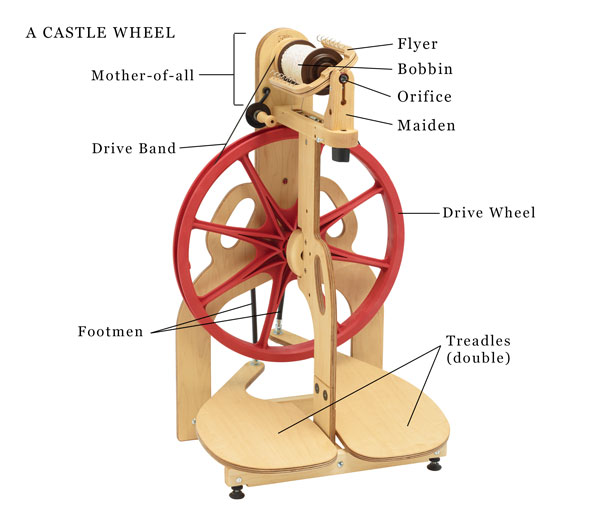 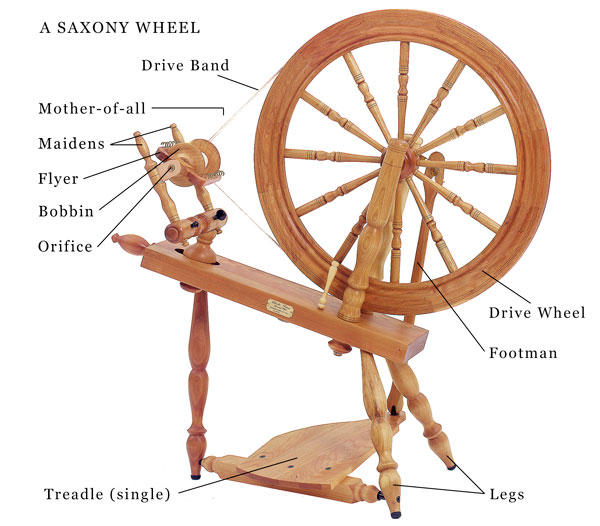 Batts  Carded hunks of fibre as it comes off of a drumcarderBobbin  The shaft of the spool onto which the spun yarn is wound on a spinning wheel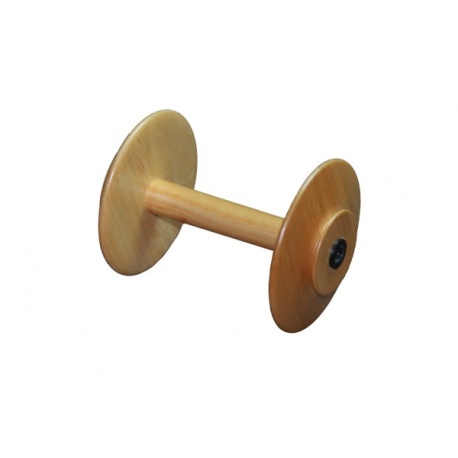 Blending Board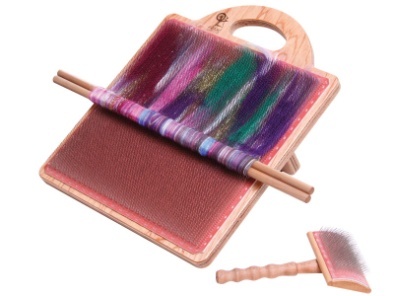 Carders  A pair of brushes used to smooth and straighten fibres for spinning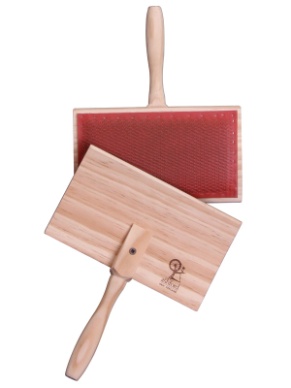 Combs  Used to process long stapled wool for worsted spinning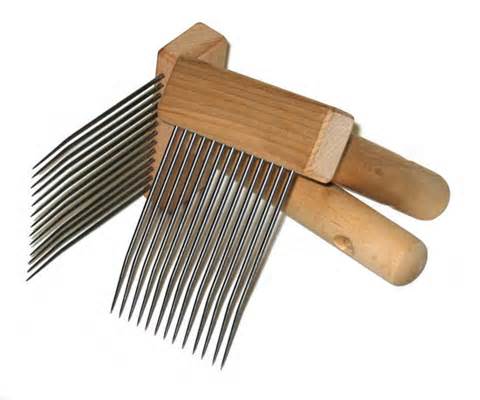 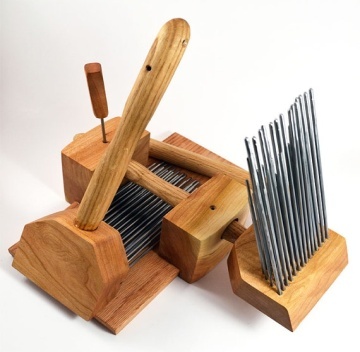 Crimp  Amount of curl in a lock of fleece; fine wool is very crimpyDistaff  A staff that holds the flax or wool fibres which are drawn from as the spinner needs them when spinning. A distaff can be attached to a belt, mounted on the bench of a spinning wheel, or freestanding.Doffer Brush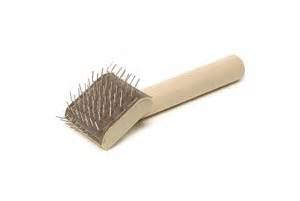 Doffer Stick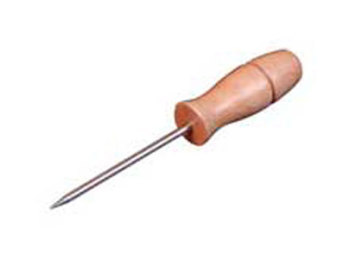 Draft  The pulling out of fibres to allow only a certain amount of the fibre to twist into threadDrafting triangle  The space between the spun yarn and the fibres being drawn outDrive band  The cord carrying the power from the large wheel to the spindle or bobbin/pulleySpindle  Drop spindle(Handspindle) a stick with a weighted whorl that is used to twist fibres into thread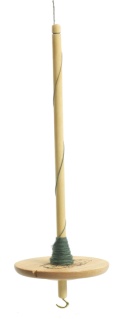 Spindle  Supported spindleSpindle  Turkish spindle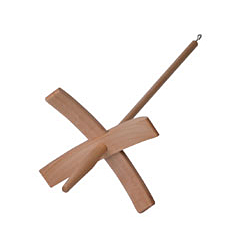 Drum Carder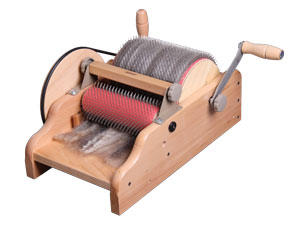 Ewe  A mature female sheepFibre  Unspun hair, wool or plant material Fleece  The entire coat of wool from a sheepFlick Carder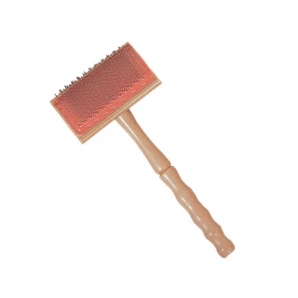 Flyer  The U shaped device on a treadle spinning wheel that twists the yarnFootman  The straight piece of wood or wire that connects the treadle to the axle/crank of a spinning wheelHackle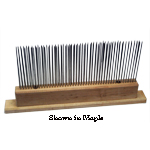 In the Grease Unwashed wool, straight from the sheepLazy Kate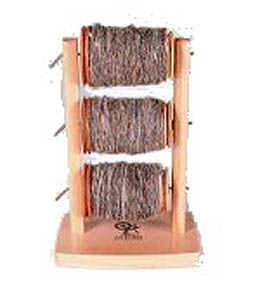 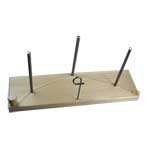 Maidens  (Or sisters) two upright pieces of wood that hold the spinning apparatus in a horizontal positionMother of All  Usually, the entire spinning mechanism on a spinning wheel; maidens, flyer and bobbinNiddyNoddy  Doubleheaded tool used in skeining spun yarn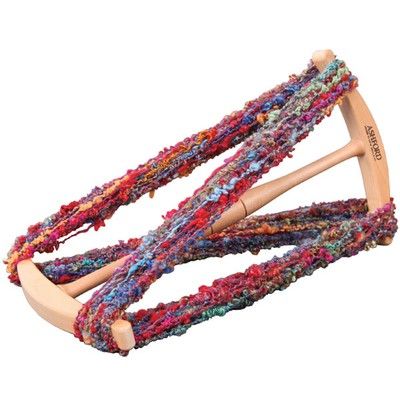 Noils  Short fibres removed when combing the fleece; can be mixed with other wool and carded and spunOrifice  The opening or eye of the spindle on a treadle spinning wheelPencil roving  Thinner strips of roving roughly the diameter of a pencilPicker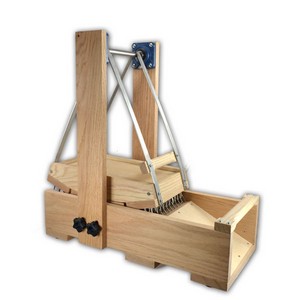 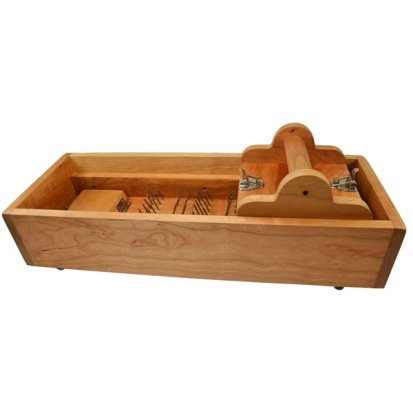 Plying  Winding two or more yarns together; must be done in the opposite direction to that in which they were spunPunisA used for short-medium stapled fibres which was originally used only for cotton.is carded and blended on hand carders then rolled tightly around a stick or knitting needle.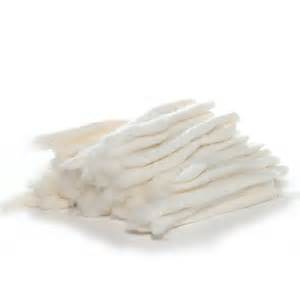 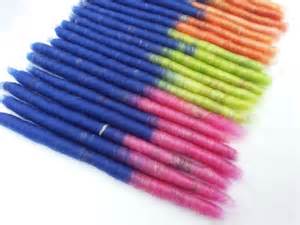 Rolag  Roll of carded wool, ready for spinning to make woolen yarnRoving  Long tubes of carded wool, produced by carding machinesStwist  Yarn spun with a counterclockwise twistScour  To wash or clean fibres or spun yarnsSkeining  Winding yarn off the spindleSkirted fleece  Grease wool that has had the dirty edges removed all the way aroundSliver  Strips of batts in one continuous stripSlub  The flaw or fat place in the yarn (sometimes intentionally spun in for novelty yarns) note: the length of a slub cannot be longer than the staple of a fibreSpindle pulley  The small grooved whorl that carries the drive band connecting the spindle to the drive wheelStaple  Length of a lock of fleece or a single fibreStrick A bundle of flax prepared for spinning after the tow has been removed (long fibres only)Tops  Long fibres straightened by combingTow  The short fibres left after flax is combed outTreadle  The foot pedal that turns the main wheel, or the process of pushing the pedal of the main wheelWhorl  The weighted part of a drop spindle that helps it to spin. Also the spindle pulley that regulates the speed of a spinning wheel spindleWoolen  Yarns made from shortstapled wool; has a soft finish and felts wellWorsted  Made from longstapled wool where the fibres are combed lengthwise and spun from cut end to tip in appareltype fashion; has a firm finish and does not usually felt (i.e. Most tweeds, suit or jacket material)Z twist  Yarn spun with a clockwise spin with z twist